CANDIDATER AU MASTER GENREPARIS8-VINCENNES-SAINT-DENISLa première session de candidature au Master 1 et 2 d’études sur le genre sera ouverte du 2 avril au 13 mai 2018 (réponses fin mai)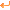 La seconde session sera ouverte du 27 août au 2 septembre 2018 (réponses le 10 ou 11 septembre et pré-rentrée le 14 septembre)Pour candidater, il faut s’inscrire sur le site général de l’université : cliquer sur l’onglet « ADMISSION » de la page d’accueil du site de Paris8 : http://www.univ-paris8.fr/. Vous pouvez candidater en Master 1 ou en Master 2. Pour les étudiant-e-s hors Campus FranceLes pièces requises sont : Pièces administratives : Pièce d’identitéVos diplômes à partir du BACUne photographieLe DALF B2 pour les non francophonesAutres pièces : Une lettre de motivation (une page résumant 1/votre parcours, 2/votre intérêt pour le master) Un CV (mettre en valeur ce qui est en lien avec le master genre, par exemple les cours suivis en genre, les emplois liés à cette thématique, les engagements associatifs/militants, etc.)Un projet de recherche (voir ci-dessous)Le projet de recherche fait en moyenne 5 pages.Il se constitue des parties suivantes : 1) Signaler quel-le-s directeur-ices de mémoire vous envisageriez pour votre recherche (voir la liste des directeur-ices de mémoire ici : http://www.genre.univ-paris8.fr/spip.php?article1224). 2) Faire une accroche (par exemple racontez comment vous en êtes venu à envisager tel ou tel sujet, faire le lien avec l’actualité, etc.) en quelques lignes.3) Formuler votre sujet/thème et votre "objet de recherche". En sciences humaines et sociales, expliciter le fait social que vous souhaitez étudier, en délimitant l’époque, le lieu, la population, etc. En arts, littérature, philosophie et études culturelles, préciser les œuvres que vous souhaitez étudier, les auteur-e-s. Soyez précis-e et expliquer l’intérêt/l’originalité de ce sujet et de cet objet d’étude (une page environ).4) Mettre en évidence les questions qui se dégagent de votre thème, les questions auxquelles vous souhaitez répondre (quelques lignes ou plus).5) Préciser le cadre théorique dans lequel vous souhaitez vous inscrire : ouvrages et/ou auteurs de référence Vous devez montrer que votre projet apportera quelque chose de nouveau aux études déjà effectuées sur le sujet (deux ou trois pages).6) Présentez votre terrain si vous en avez un et le dispositif d'investigation que vous envisagez (une page).7) BibliographieVous pouvez lire les sites de conseil sur la rédaction de projet de recherche de master : vous y trouverez de bons conseils ! Nos principaux critères d’évaluation du projet de recherche : Originalité / intérêt du projetObjet d’étude bien précisé et recherche réalisable dans le temps impartiBonne maîtrise des auteur-e-s principales-aux sur le sujetL’étudiant-e a le background suffisant (formation ou expérience professionnelle / associative) pour mener à bien son projetEcriture et présentation du projet correctesPour les étudiant-e-s Campus FranceLes étudiant-e-s des pays suivants doivent passer par la procédure Campus France : Algérie, Argentine, Bénin, Brésil, Burkina Faso, Burundi, Cameroun, Chili, Chine, Colombie, Comores, Congo Brazzaville, Corée du Sud, Côte d'Ivoire, Djibouti, Egypte, Etats-Unis, Gabon, Guinée, Inde, Indonésie, Iran, Japon, Koweit, Liban, Madagascar, Mali, Maroc, Maurice, Mauritanie, Mexique, Pérou, République du Congo Démocratique, Russie, Sénégal, Singapour, Taiwan, Togo, Tunisie, Turquie et Vietnam. https://www.campusfrance.org/fr/procedure-etudes-en-FranceVous devez passer un entretien préalable avec le service de Campus France qui vérifie l'ensemble de votre dossier, votre motivation et votre compétence linguistique.Il vous faudra fournir les pièces administratives demandées par Campus France (dont une attestation de notes et de diplômes avec traduction certifiée). Vous devrez fournir ensuite :Une lettre de motivation (une page résumant 1/votre parcours, 2/votre intérêt pour le master) Un CV (mettre en valeur ce qui est en lien avec le master genre, par exemple les cours suivis en genre, les emplois liés à cette thématique, les engagements associatifs/militants, etc.)Un projet de recherche (voir ci-dessous)Il faudra envoyer ces trois pièces à Nadia Setti : nadia.setti@neuf.frVotre candidature sera alors évaluée par notre équipe (les dates affichées sur le site ne concernent pas la procédure Campus France) et nous vous répondrons. Le projet de recherche fait en moyenne 5 pages.Il se constitue des parties suivantes : 1) Signaler quel-le-s directeur-ice-s de mémoire vous envisageriez pour votre recherche (voir la liste des directeur-ice-s de mémoire ici : http://www.genre.univ-paris8.fr/spip.php?article1224). 2) Faire une accroche (par exemple racontez comment vous en êtes venu à envisager tel ou tel sujet, faire le lien avec l’actualité, etc.) en quelques lignes.3) Formuler votre sujet/thème et votre "objet de recherche". En sciences humaines et sociales, expliciter le fait social que vous souhaitez étudier, en délimitant l’époque, le lieu, la population, etc. En arts, littérature, philosophie et études culturelles, préciser les œuvres que vous souhaitez étudier, les auteur-e-s. Soyez précis-e et expliquer l’intérêt/l’originalité de ce sujet et de cet objet d’étude (une page environ).4) Mettre en évidence les questions qui se dégagent de votre thème, les questions auxquelles vous souhaitez répondre (quelques lignes ou plus).5) Préciser le cadre théorique dans lequel vous souhaitez vous inscrire : ouvrages et/ou auteurs de référence Vous devez montrer que votre projet apportera quelque chose de nouveau aux études déjà effectuées sur le sujet (deux ou trois pages).6) Présentez votre terrain si vous en avez un et le dispositif d'investigation que vous envisagez (une page).7) BibliographieVous pouvez lire les sites de conseil sur la rédaction de projet de recherche de master : vous y trouverez de bons conseils ! Nos principaux critères d’évaluation du projet de recherche : Originalité / intérêt du projetObjet d’étude bien précisé et recherche réalisable dans le temps impartiBonne maîtrise des auteur-e-s principales-aux sur le sujetL’étudiant-e a le background suffisant (formation ou expérience professionnelle / associative) pour mener à bien son projetEcriture et présentation du projet correctes